STATE OF SOUTH CAROLINA 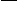 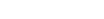 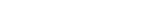 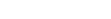 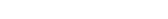 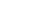 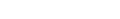 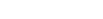 COUNTY OF _____________ ) 
) ) DECLARATION OF A DESIRE FOR A   NATURAL DEATH I, __________________, Declarant, being at least eighteen years of age and a resident of and 
domiciled in the City of ______________, County of _____________________, State of South Carolina, make this Declaration this _____ day of _______________, 20_____. I willfully and voluntarily make known my desire that no life-sustaining procedures be used to 
prolong my dying if my condition is terminal or if I am in a state of permanent unconsciousness, and I declare: If at any time I have a condition certified to be a terminal condition by two physicians 
who have personally examined me, one of whom is my attending physician, and the physicians have determined that my death could occur within a reasonably short period of time without the 
use of life-sustaining procedures or if the physicians certify that I am in a state of permanent unconsciousness and where the application of life-sustaining procedures would serve only to 
prolong the dying process, I direct that the procedures be withheld or withdrawn, and that I be permitted to die naturally with only the administration of medication or the performance of any 
medical procedure necessary to provide me with comfort care. INSTRUCTIONS CONCERNING ARTIFICIAL NUTRITION AND HYDRATION INITIAL ONE OF THE FOLLOWING STATEMENTS 1.  If my condition is terminal and could result in death within a reasonably short time, A._____________I direct that nutrition and hydration BE PROVIDED through any medically 
indicated means, including medically or surgically implanted tubes. B._____________I direct that nutrition and hydration NOT BE PROVIDED through any 
medically indicated means, including medically or surgically implanted tubes. The following line is not part of the standard South Carolina form.  It has been added at the 
request of many people as a point of clarification.  If you do want it to apply, please initial the line below: C._____________Nevertheless, I do want treatment to ensure my comfort and to relieve pain 
and suffering and minimal intravenous fluids to avoid discomfort. INITIAL ONE OF THE FOLLOWING STATEMENTS 2.  If I am in a persistent vegetative state or other condition of permanent unconsciousness, A._____________I direct that nutrition and hydration BE PROVIDED through any medically 
indicated means, including medically or surgically implanted tubes. B._____________I direct that nutrition and hydration NOT BE PROVIDED through any 
medically indicated means, including medically or surgically implanted tubes. 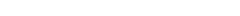 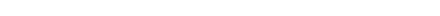 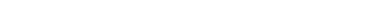 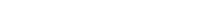 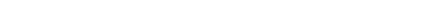 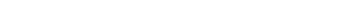 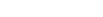 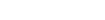 The following line is not part of the standard South Carolina form.  It has been added at the 
request of many people as a point of clarification.  If you do want it to apply, please initial the line below: C._____________ Nevertheless, I do want treatment to ensure my comfort and to relieve pain 
and suffering and minimal intravenous fluids to avoid discomfort. 3.  In the absence of my ability to give directions regarding the use of life-sustaining procedures, 
it is my intention that this Declaration be honored by my family and physicians and any health facility in which I may be a patient as the final expression of my legal right to refuse medical or 
surgical treatment, and I accept the consequences from the refusal. 4.  I am aware that this Declaration authorizes a physician to withhold or withdraw life- 
sustaining procedures.  I am emotionally and mentally competent to make this Declaration. 	APPOINTMENT OF AN AGENT (OPTIONAL) 1.  You may give another person authority to revoke this declaration on your behalf. If you wish 
to do so, please enter that person's name in the space below. Name of Agent with Power to Revoke:  ______________________________ 
Address:_______________________________________________________ Telephone Number:______________________________________________ 2.  You may give another person authority to enforce this declaration on your behalf. If you wish 
to do so, please enter that person's name in the space below. Name of Agent with Power to Enforce:  ____________________________ 
Address:  _____________________________________________________ Telephone Number:  ____________________________________________ REVOCATION PROCEDURES THIS  DECLARATION  MAY  BE  REVOKED  BY  ANY  ONE  OF  THE  FOLLOWING 	NOT 
COMMUNICATED TO THE ATTENDING PHYSICIAN. EFFECTIVE UNTIL IT IS (1) BY BEING DEFACED, TORN, OBLITERATED, OR OTHERWISE DESTROYED, IN 
EXPRESSION OF YOUR INTENT TO REVOKE, BY YOU OR BY SOME PERSON IN YOUR PRESENCE AND BY YOUR DIRECTION. REVOCATION BY DESTRUCTION OF 
ONE OR MORE OF MULTIPLE ORIGINAL DECLARATIONS REVOKES ALL OF THE ORIGINAL DECLARATIONS; (2) BY A WRITTEN REVOCATION SIGNED AND DATED BY YOU EXPRESSING YOUR 
INTENT TO REVOKE; 	THE 
DECLARATION.  AN ORAL REVOCATION COMMUNICATED TO THE ATTENDING 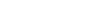 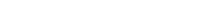 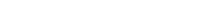 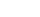 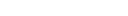 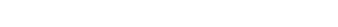 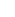 PHYSICIAN BY A PERSON OTHER THAN YOU IS EFFECTIVE ONLY IF: (A) THE PERSON WAS PRESENT WHEN THE ORAL REVOCATION WAS MADE; (B) THE REVOCATION WAS COMMUNICATED TO THE PHYSICIAN WITHIN A 
REASONABLE TIME; (C) YOUR PHYSICAL OR MENTAL CONDITION MAKES IT IMPOSSIBLE FOR 
THE  PHYSICIAN  TO  CONFIRM  THROUGH  SUBSEQUENT  CONVERSATION WITH YOU THAT THE REVOCATION HAS OCCURRED.  TO BE EFFECTIVE AS A REVOCATION, THE ORAL EXPRESSION CLEARLY MUST 
INDICATE YOUR DESIRE THAT THE DECLARATION NOT BE GIVEN EFFECT OR THAT LIFE-SUSTAINING PROCEDURES BE ADMINISTERED; (4) IF YOU, IN THE SPACE ABOVE, HAVE AUTHORIZED AN AGENT TO REVOKE THE 
DECLARATION, THE AGENT MAY REVOKE ORALLY OR BY A WRITTEN, SIGNED, AND  DATED  INSTRUMENT.    AN  AGENT  MAY  REVOKE  ONLY  IF  YOU  ARE 	AGENT 
PERMANENTLY OR TEMPORARILY.  MAY REVOKE THE DECLARATION (5) BY YOUR EXECUTING ANOTHER DECLARATION AT A LATER TIME. __________________________________________ 
Declarant COUNTY OF ______________ 	)      ) 
	) AFFIDAVIT 	undersigned 
witnesses to the foregoing Declaration, dated this _____ day of ________________, 20__, at least one of us being first duly sworn, declare to the undersigned authority, on the basis of our best 
information and belief, that the Declaration was on that date signed by the Declarant as and for his DECLARATION OF A DESIRE FOR A NATURAL DEATH in our presence and we, at her 
request and in her presence, and in the presence of each other, subscribe our names as witnesses on that date. The Declarant is personally known to us, and we believe her to be of sound mind. 
Each of us affirms that he/she is qualified as a witness to this Declaration under the provisions of the South Carolina Death With Dignity Act in that he/she is not related to the Declarant by blood, 
marriage, or adoption, either as a spouse, lineal ancestor, descendant of the parents of the Declarant, or spouse of any of them; nor directly financially responsible for the Declarant's 
medical care; nor entitled to any portion of the Declarant's estate upon his decease, whether under any will or as an heir by intestate succession; nor the beneficiary of a life insurance policy of the 
Declarant; nor the Declarant's attending physician; nor an employee of the attending physician; 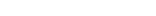 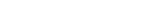 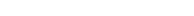 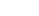 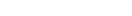 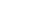 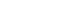 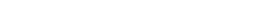 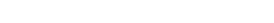 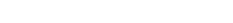 nor a person who has a claim against the Declarant's decedent's estate as of this time. No more 
than one of us is an employee of a health facility in which the Declarant is a patient.  If the Declarant is a resident in a hospital or nursing care facility at the date of execution of this 
Declaration, at least one of us is an ombudsman designated by the State Ombudsman, Office of the Governor. __________________________________ 
Witness ___________________________________ 
Witness Subscribed, sworn to, and acknowledged before me by ____________________, the Declarant, and 
subscribed and sworn to before me by _________________ and _________________________, the witnesses, this _____ day of ___________________, 20____. ______________________________ (SEAL) 
Notary Public for South Carolina My Commission Expires:__________ 	HEALTH CARE POWER OF ATTORNEY 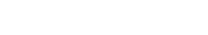 (South Carolina Statutory Form, Code of Laws Section 62-5-504) __________________________, Name INFORMATION ABOUT THIS DOCUMENT THIS IS AN IMPORTANT LEGAL DOCUMENT, BEFORE SIGNING THIS DOCUMENT, 
YOU SHOULD KNOW THESE IMPORTANT FACTS: 	THIS DOCUMENT GIVES THE PERSON YOU NAME AS YOUR AGENT THE 
POWER TO MAKE HEALTH CARE DECISIONS FOR YOU IF YOU CANNOT MAKE THE DECISION  FOR  YOURSELF.    THIS  POWER  INCLUDES  THE  POWER  TO  MAKE 	STATE 
OTHERWISE,  YOUR  AGENT  WILL  HAVE  THE  SAME  AUTHORITY  TO  MAKE DECISIONS ABOUT YOUR HEALTH CARE AS YOU WOULD HAVE. 	THIS POWER IS SUBJECT TO ANY LIMITATIONS OR STATEMENTS OF YOUR 
DESIRES THAT YOU INCLUDE IN THIS DOCUMENT.  YOU MAY STATE IN THIS DOCUMENT ANY TREATMENT YOU DO NOT DESIRE OR TREATMENT YOU WANT 
TO BE SURE YOU RECEIVE.  YOUR AGENT WILL BE OBLIGATED TO FOLLOW YOUR INSTRUCTIONS WHEN MAKING DECISIONS ON YOUR BEHALF.  YOU MAY 
ATTACH  ADDITIONAL  PAGES  IF  YOU  NEED  MORE  SPACE  TO  COMPLETE  THE STATEMENT. 	AFTER YOU HAVE SIGNED THIS DOCUMENT, YOU HAVE THE RIGHT TO 
MAKE  HEALTH  CARE  DECISIONS  FOR  YOURSELF  IF  YOU  ARE  MENTALLY COMPETENT  TO  DO  SO.    AFTER  YOU  HAVE  SIGNED  THIS  DOCUMENT,  NO 
TREATMENT MAY BE GIVEN TO YOU OR STOPPED OVER YOUR OBJECTION IF YOU ARE MENTALLY COMPETENT TO MAKE THAT DECISION. 	YOU HAVE THE RIGHT TO REVOKE THIS DOCUMENT, AND TERMINATE 
YOUR  AGENT’S  AUTHORITY,  BY  INFORMING  EITHER  YOUR  AGENT  OR  YOUR HEALTH CARE PROVIDER ORALLY OR IN WRITING. 	NOT 
UNDERSTAND,  YOU  SHOULD  ASK  A  SOCIAL  WORKER,  LAWYER,  OR  OTHER PERSON TO EXPLAIN IT TO YOU. 	THIS POWER OF ATTORNEY WILL NOT BE VALID UNLESS TWO PERSONS 
SIGN AS WITNESSES.  EACH OF THESE PERSONS MUST EITHER WITNESS YOUR SIGNING OF THE POWER OF ATTORNEY OR WITNESS YOUR ACKOWLEDGMENT 
THAT THE SIGNATURE OF THE POWER OF ATTORNEY IS YOURS. THE FOLLOWING PERSONS MAY NOT ACT AS A WITNESS: 1 A. 	OTHER 
LINEAL DECENDANTS; YOUR PARENTS, GRANDPARENTS, AND OTHER 	THEIR 
DESCENDANTS; OR A SPOUSE OF ANY OF THESE PERSONS. LINEAL B. A PERSON WHO IS DIRECTLY FINANCIALLY RESPONSIBLE FOR YOUR 
MEDICAL CARE. C. A PERSON WHO IS NAMED IN YOUR WILL, OR, IF YOU HAVE NO WILL, 
WHO WOULD INHERIT YOUR PROPERTY BY INTESTATE SUCCESSION. D. A BENEFICIARY OF A LIFE INSURANCE POLICY ON YOUR LIFE. E. THE PERSONS NAMED IN THE HEALTH CARE POWER OF ATTORNEY AS 
YOUR AGENT OR SUCCESSOR AGENT. F. YOUR PHYSICIAN OR AN EMPLOYEE OF YOUR PHYSICIAN. G. ANY PERSON WHO WOULD HAVE A CLAIM AGAINST ANY PORTION OF 
YOUR ESTATE (PERSONS WHOM YOU OWE MONEY). IF YOU ARE A PATIENT IN A HEALTH FACILITY, NO MORE THAN ONE WITNESS 
MAY BE AN EMPLOYEE OF THAT FACILITY. 	YOUR AGENT MUST BE A PERSON WHO IS 18 YEARS OLD OR OLDER AND 
OF SOUND MIND.  IT MAY NOT BE YOUR DOCTOR OR ANY OTHER HEALTH CARE PROVIDER THAT IS NOW PROVIDING YOU WITH TREATMENT; OR AN EMPLOYEE 
OF YOUR DOCTOR OR PROVIDER; OR A SPOUSE OF THE DOCTOR, PROVIDER, OR EMPLOYEE; UNLESS THE PERSON IS A RELATIVE OF YOURS. 	YOU SHOULD INFORM THE PERSON THAT YOU WANT HIM OR HER TO BE 
YOUR HEALTH CARE AGENT.  YOU SHOULD DISCUSS THIS DOCUMENT WITH YOUR AGENT AND YOUR PHYSICIAN AND GIVE EACH A SIGNED COPY.  IF YOU 
ARE IN A HEALTH CARE FACILITY OR A NURSING CARE FACILITY, A COPY OF THIS DOCUMENT SHOULD BE INCLUDED IN YOUR MEDICAL RECORD END OF INFORMATION ABOUT THIS DOCUMENT 2 STATE OF SOUTH CAROLINA 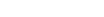 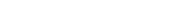 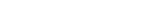 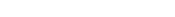 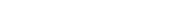 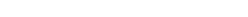 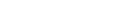 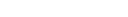 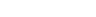 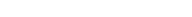 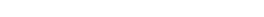 COUNTY OF _____________ ) 
) ) DURABLE POWER OF ATTORNEY FOR 	  HEALTH CARE FOR              ______________________, Name  1. DESIGNATION OF HEALTH CARE AGENT. I, _____________________, hereby appoint: Name:  ______________________ 
Address:______________________ ____________________________ 
Home Telephone:  _____________ Work Telephone:  _____________ 
Cell Telephone:  ______________ as my Agent to make health care decisions for me as authorized in this document. Successor Agent:  If an agent named by me dies, becomes legally disabled, resigns, refuses to 
act, becomes unavailable, or if an agent who is my spouse is divorced or separated from me, I name the following as successors to my agent, each to act alone and successively, in the order 
named: a. First Alternate Agent: Name:  _______________________ Address:  _______________________________ Telephone:  Home:_________________ ; Work: ________________; Cell:____________ b. Second Alternate Agent: Name:  ________________________ Address:  _________________________________ Telephone:  Home: ________________; Work: _________________; Cell:____________ Unavailability of Agent(s):  If at any relevant time the agent or successor agents named here are 
unable or unwilling to make decisions concerning my health care, and those decisions are to be made by a guardian, by the Probate Court, or by a surrogate pursuant to the Adult Health Care 
Consent Act, it is my intention that the guardian, Probate Court, or surrogate make those decisions in accordance with my directions as stated in this document. 2. EFFECTIVE DATE AND DURABILITY. By this document I intend to create a durable power of attorney effective upon, and only during, 
any period of mental incompetence, except as provided in Paragraph 3 below. 3 3. HIPPA AUTHORIZATION. When considering or making health care decisions for me, all individually identifiable health 
information and medical records shall be released without restriction to my health care agent(s) and/or my alternate health care agent(s) named above including, but not limited to, (i) diagnostic, 
treatment,  other  health  care,  and  related  insurance  and  financial  records  and  information associated with any past, present, or future physical or mental health condition including, but not 
limited to, diagnosis or treatment of HIV/AIDS, sexually transmitted disease(s), mental illness, and/or drug or alcohol abuse and (ii) any written opinion relating to my health that such health 
care agent(s) and/or alternative health care agent(s) may have requested.  Without limiting the generality of the foregoing, this release authority applies to all health information and medical 
records governed by the Health Insurance Portability and Accountability Act of 1996 (HIPPA), 42 USC 1320(d) and 45 CFR 160-164; is effective whether or not I am mentally competent; has 
no expiration date; and shall terminate only in the event that I revoke the authority in writing and deliver it to my health care provider. 4. AGENT’S POWER I grant to my agent full authority to make decisions for me regarding my health care.  In 
exercising  this  authority,  my  agent  shall  follow  my  desires  as  stated  in  this  document  or otherwise expressed by me or known to my agent.  In making any decision, my agent shall 
attempt to discuss the proposed decision with me to determine my desires if I am able to communicate in any way.  If my agent cannot determine the choice I would want made, then my 
agent shall make a choice for me based upon what my agent believes to be in my best interests.  My agent’s authority to interpret my desires is intended to be as broad as possible, except for any 
limitations I may state below. Accordingly,  unless  specifically  limited  by  the  provisions  specified  below,  my  agent  is 
authorized as follows: 	To consent, refuse, or withdraw consent to any and all types of medical care, treatment, 
surgical procedures, diagnostic procedures, medication, and the use of mechanical or other procedures that affect any bodily function, including, but not limited to, artificial respiration, 
nutritional support and hydration, and cardiopulmonary resuscitation. 	To authorize, or refuse to authorize, any medication or procedure intended to relieve pain, 
even though such use may lead to physical damage, addiction, or hasten the moment of, but not intentionally cause, my death. 	To authorize my admission to or discharge, even against medical advice, from any 
hospital, nursing care facility, or similar facility or service. 	To take another action necessary to making, documenting, and assuring implementation 
of decisions concerning my health care, including, but not limited to, granting any waiver or release from liability required by any hospital, physician, nursing care provider, or other health 
care provider; signing any documents relating to refusals of treatment or the leaving of a facility 4 against medical advice, and pursuing any legal action in my name, and at the expense of my 
estate to force compliance with my wishes as determined by my agent, or to seek actual or 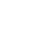 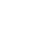 punitive damages for the failure to comply. 	The power granted above does not include the following powers or are subject to the 
following rules or limitations: 5. ORGAN DONATION (INITIAL ONLY ONE) My agent may ______; may not ______ consent to the donation of all or any of my tissue or 
organs for purposes of transplantation. 6. EFFECT ON DECLARATION OF A DESIRE FOR A NATURAL DEATH (LIVING WILL). I understand that if I have a valid Declaration of a Desire for a Natural Death, the  instructions contained in the Declaration will be given effect in any situation to which they are 
applicable.  My agent will have authority to make decisions concerning my health care only in situations to which the Declaration does not apply. 7. STATEMENT OF DESIRES CONCERNING LIFE SUSTAINING TREATMENT. With respect to any Life-Sustaining Treatment, I direct the following: (INITIAL ONLY ONE OF THE FOLLOWING 3 PARAGRAPHS) (A) _______ GRANT OF DISCRETION TO AGENT.  I do not want my life to be prolonged 
nor do I want life-sustaining treatment to be provided or continued if my agent believes the burdens of the treatment outweigh the expected benefits.  I want my agent to consider 
the relief of suffering, my personal beliefs, the expense involved and the quality as well as the possible extension of my life in making decisions concerning life-sustaining 
treatment. OR (B) _______ DIRECTIVE TO WITHHOLD OR WITHDRAW TREATMENT.  I do not 
want my life to be prolonged and I do not want life-sustaining treatment: 1. if I have a condition that is incurable or irreversible and, without the  
administration of life-sustaining procedures, expected to result in death within a relatively short period of time; or 2. if I am in a state of permanent unconsciousness. OR 5 (C) _______ DIRECTIVE FOR MAXIMUM TREATMENT.  I want my life to be  prolonged  to  the  greatest  extent  possible,  within  the  standards  of  accepted  medical 
practice, without regard to my condition, the chances I have for recovery, or the cost of the procedures. 8. STATEMENT OF DESIRES REGARDING TUBE FEEDING. With respect to Nutrition and Hydration provided by means of a nasogastric tube or tube into the 
stomach, intestines, or veins, I wish to make clear that in situations where life-sustaining treatment is being withheld or withdrawn pursuant to Item 7, (INITIAL ONLY ONE OF THE FOLLOWING THREE PARAGRAPHS): (A) _______ GRANT OF DISCRETION TO AGENT.  I do not want my life to be  prolonged by tube feeding if my agent believes the burdens of tube feeding outweigh the 
expected benefits.  I want my agent to consider the relief of suffering, my personal beliefs, the expense involved, and the quality as well as the possible extension of my life 
in making this decision. OR  (b 
B) _______ DIRECTIVE TO WITHHOLD OR WITHDRAW TUBE FEEDING.  I  
do not want my life prolonged by tube feeding. OR (C) _______ DIRECTIVE FOR PROVISION OF TUBE FEEDING.  I want tube feeding to 
be provided within the standards of accepted medical practice, without regard to my condition, the chances I have for recovery, or the cost of the procedure, and without 
regard  to  whether  other  forms  of  life-sustaining  treatment  are  being  withheld  or withdrawn. IF YOU DO NOT INITIAL ANY OF THE STATEMENT IN ITEM 8, YOUR AGENT WILL 
NOT  HAVE  THE  AUTHORITY  TO  DIRECT  THAT  NUTRITION  AND  HYDRATION 	FOR 
WITHDRAWN. YOUR COMFORT CARE OR ALLEVIATION OF PAIN BE 9. ADMINISTRATIVE PROVISIONS. 	I revoke any prior Health Care Power of Attorney and any provisions relating to health 
care of any other power of attorney. B. This power of attorney is intended to be valid in any jurisdiction in which it is presented. 6 BY SIGNING HERE I INDICATE THAT I UNDERSTAND THE CONTENTS OF THIS 
DOCUMENT AND THE EFFECT OF THIS GRANT OF POWERS TO MY AGENT. 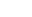 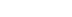 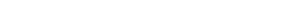 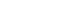 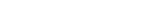 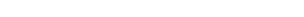 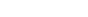 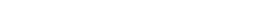 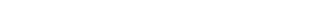 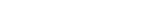 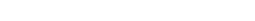 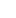 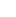 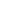 I sign my name to this Health Care Power of Attorney on this ____ day of _________, 20__.  
My current home address is:  _____________________________________. Signature: 
Print Name: ________________________________ 
____________________, Principal WITNESS STATEMENT I declare, on the basis of information and belief, that the person who signed or acknowledged this 
document (the Principal) is personally known to me, that she signed or acknowledged this Health Care Power of Attorney in my presence, and that she appears to be of sound mind and under no 
duress, fraud, or undue influence.  I am not related to the principal by blood, marriage, or adoption, either as a spouse, a lineal ancestor, descendant of the parents of the principal, or 
spouse of any of them.  I am not directly financially responsible for the Principal’s medical care.  I am not entitled to any portion of the Principal’s estate upon her decease, whether under any will 
or as an heir by intestate succession, nor am I the beneficiary of an insurance policy on the Principal’s life, nor do I have a claim against the Principal’s estate as of this time.  I am not the 
Principal’s attending physician, nor an employee of the attending physician.  No more than one witness is an employee of a health facility in which the Principal is a patient.  I am not appointed 
as Health Care Agent or Successor Health Care Agent by this document. Witness No. 1: Signature:_______________________________  Date:  __________ ____, 20__ 
Print Name:  _______________________;    Telephone:  _____________________ Address:  ______________________________________ Witness No. 2: Signature:_______________________________  Date:  ___________ ____, 20__ Print Name:_________________________________;  Telephone:  ________________ 
Address:  ________________________________________ 7 Patient Last Name: 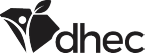 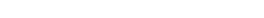 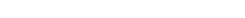 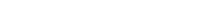 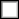 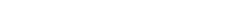 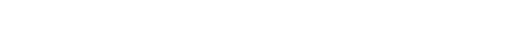 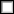 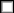 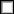 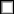 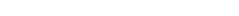 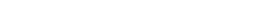 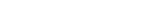 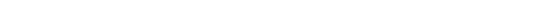 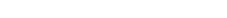 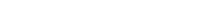 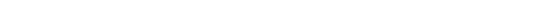 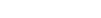 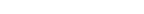 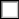 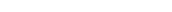 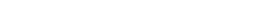 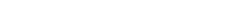 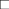 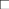 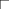 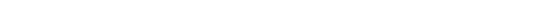 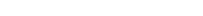 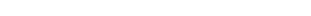 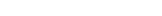 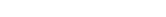 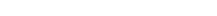 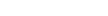 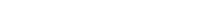 Patient First Name/MI: Physician Orders for Scope of Patient Date of Birth: (MM/DD/YYYY) Social Security Number last 4 digits: 
(Optional) XXX-XX- Patient/Legal Representative 
Phone Number: Gender:       M       F       Other CARDIOPULMONARY RESUSCITATION (CPR):  Unresponsive, pulseless, & not breathing. Check One Box Attempt Resuscitation/CPR (Selecting CPR requires Full Treatment in Section B.) 
Do Not Attempt Resuscitation/DNR (Allow Natural Death.) 	If patient is not in cardiopulmonary 
arrest, follow orders in B, C and D. Full Treatment. In addition to care described in Comfort Measures Only and Limited Treatment, use 
intubation, advanced airway interventions, mechanical ventilation, and cardioversion as indicated. Transfer antibiotics, IV fluids and cardiac monitor as indicated. No intubation, advanced airways interventions, or 
mechanical ventilation. May consider less invasive airway support (e.g. CPAP, BiPAP). Transfer to through the use of any medication by any route, positioning, wound care and other measures. Use oxygen, 
suction and manual treatment of airway obstruction as needed for comfort. Patient prefers no transfer to Use antibiotics if life can be prolonged. Determine use or limitation of antibiotics when infection occurs. 
No antibiotics except for relief of pain and discomfort. ARTIFICIALLY ADMINISTERED NUTRITION AND FLUIDS: Offer food and fluids by mouth if feasible. D Long-term artificial nutrition by tube.  Trial period of artificial nutrition by tube. 
Do not insert feeding tube. Decide when/if the situation arises.       Long-term IV fluids.  	    Trial period of IV fluids.   	    No IV fluids.   	 Decide when/if the situation arises. Signature of   Physician  APRN  PA (Select one) Date: (MM/DD/YYYY) (required) Physician/APRN/PA Phone Number: Physician/APRN/PA License #: Section F Signature of Patient or Legal Representative Signature: (required) Relationship: (write “self” if patient) Print Name: Date: (MM/DD/YYYY) (required Phone Number:        Section G Facilitator Assisting with POST Form Completion (if applicable) Phone Number:      FORM MUST ACCOMPANY PATIENT WHEN TRANSFERRED OR DISCHARGED DHEC 4061 (02/2020) SOUTH CAROLINA DEPARTMENT OF HEALTH AND ENVIRONMENTAL CONTROL Patient Full Name: 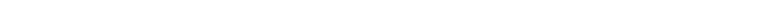 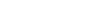 Form Completion Information (Optional but Helpful) Reviewed patient’s advance directive to confirm 
no conflict with POST form: (A POST form does 
not replace an advance directive such as a Health 
Care Power of Attorney or living will.)   Yes; date of the document reviewed: _______________  Conflict exists, notified patient (if patient lacks capacity, noted in chart)  Advance directive not available  No advance directive exists •  A POST form is a designated document designed for use as part of advance care planning, the use of which must be limited to situations 
where the patient has been diagnosed with a serious illness or, based upon medical diagnosis, may be expected to lose capacity within 
12 months and consists of a set of medical orders signed by a patient’s physician, APRN, or PA addressing key medical decisions consistent with patient goals of care concerning treatment at the end of life that is portable and valid across health care settings. •  A POST form executed in South Carolina as provided in the POST Act, or a similar form executed in another jurisdiction in compliance 
with the laws of that jurisdiction, must be deemed a valid expression of a patient’s wishes as to health care. A South Carolina health care provider or health care facility may accept a properly executed POST form as a valid expression of whether the patient consents to the 
provision of health care in accordance with Section 44-66-10, et seq. of the South Carolina Adult Health Care Consent Act. •  The effective date of the form is the date the POST form has been completed, executed, and signed by the Physician/APRN/PA and the 
patient or the patient’s legal representative. •  A copy, facsimile, or electronic version of a completed POST form is considered to be legal. patient’s wishes for medical treatment in the patient’s current state of health. Preferred medical treatment as stated by the patient on the 
POST form may be changed at any time by the patient or a designated health care representative or health care agent of the patient to 
reflect the patient’s new wishes in accordance with the POST Act. •  Any physician who is responsible for the creation and execution of a POST form shall make reasonable efforts to periodically review and 
update the POST form with the patient as the patient’s needs dictate but at least once per year. •  A patient’s legal representative is defined under the POST Act to mean a person with priority to make health care decisions for patient 
pursuant to Section 44-66-10, et seq. of the South Carolina Adult Health Care Consent Act. •  An APRN may create, execute and sign a POST form if authorized to do so by his or her practice agreement. The POST form must be 
for a patient of the APRN, the physician with whom the APRN has entered into a practice agreement, or both. •  A PA may create, execute, and sign a POST form if authorized to do so by his or her scope of practice guidelines. The POST form must 
be for a patient of that PA, the PA’s supervising physician, or both. Revocation of POST Form •  A POST form may be revoked at any time by an oral or written statement by the patient or a patient’s legal representative. •  A revocation is only effective upon communication to the health care provider or health care facility by the patient or the patient’s legal 
representative. •  The execution of a POST form by a patient, or the patient’s legal representative, pursuant to the POST Act, automatically revokes any 
previously executed POST form. •  A POST form executed pursuant to the POST Act remains effective until revoked or until a new POST form is executed pursuant to the 
POST Act. Nothing herein shall be construed as legal advice. FORM MUST ACCOMPANY PATIENT WHEN TRANSFERRED OR DISCHARGED DHEC 4061 (02/2020) SOUTH CAROLINA DEPARTMENT OF HEALTH AND ENVIRONMENTAL CONTROL 